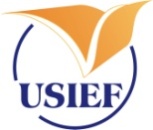 UNITED STATES-INDIA EDUCATIONAL FOUNDATIONFulbright House, 12 Hailey Road, New Delhi 110 0012015-2016 Fulbright-Nehru Academic and Professional Excellence Fellowships FNAPE Employer’s Endorsement FormInstructions to the applicant: If employed, you should obtain the employer’s endorsement for your Fulbright-Nehru application. Please obtain the endorsement from the appropriate administrative authority (e.g., Vice Chancellor/Registrar/Principal/Director) and not the immediate supervisor or head of the department.  You must submit a signed paper copy of your Fulbright-Nehru application to your employer for the employer’s endorsement along with this form. Please request the employer to return the signed form to you so that you can scan and upload it on page 17 of your online application as per the instructions (see FNAPE Applicant Checklist). The employer also has the option of sending this form directly to the Indian Program, United States-India Educational Foundation, 12 Hailey Road, New Delhi 110 001 so as to reach no later than July 1, 2014. Note to the employer:  Please review the application and indicate if you support it. Your opinion about the usefulness of the fellowship to the institution as well as to the applicant on his/her return from the U.S. is invited. Also specify whether the applicant will receive leave for the fellowship period, if selected. Please return this form to the applicant. Or please  send this form directly to the Indian Program, United States-India Educational Foundation, 12 Hailey Road, New Delhi 110 001 so as to reach no later than July 1, 2014.  Employer’s Comments: 			   Employer's Signature:	Date:      									Name			:      	 Official Seal:									Designation	:      Name of Applicant        Position	     Department       Institution	     City       